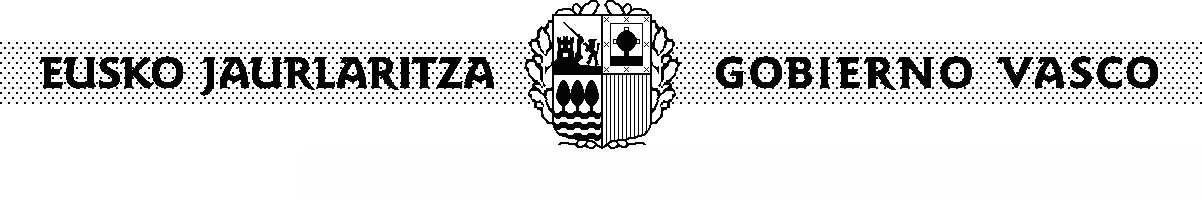 JUSTIFIKAZIO EGIAZTAGIRIAjaunak/andreak, Udalaren edo entitatearen izena edo idazkariak-kontu-hartzaileak,EGIAZTATZEN DU:Irakurketa  eta  Euskadiko  Irakurketa  Publikoko  Sareko  liburutegien  zerbitzuen  erabilera  sustatzeko  dirulaguntzak  ematea arautzen eta iragartzen duen egungo aginduaren babesean emandako laguntzen esparruan, honako jarduera hauek egin dira:Horretarako, finantza-iturri hauek izan ditu:Izpta.: (Kontu-hartzailearen edo Idazkariaren/Kontu-hartzailearen sinadura)(e)n,	(e)ko	aren	(e)anDatuen babesari buruzko informazio oinarrizkoaZure datu pertsonalak erabiliko dira, eta tratamendu-jarduera honi erantsiko zaizkio: Kultura-ondarearen arloko laguntzak eta dirulaguntzak.Arduraduna: Kultura Ondarearen Zuzendaritza, Kultura eta Hizkuntza Politika SailaHelburua: Kultura-ondarearen arloko laguntzak eta dirulaguntzak kudeatzea.Legitimazioa: Tratamendua beharrezkoa da, interes publikoaren aldeko eginkizunen bat betetzeko edo tratamenduaren arduradunari emandako botere publikoak betetzeko jardunean.Hartzaileak: Gaiaren gaineko eskumena duten AdministrazioakEskubideak: Datuak eskuratzeko, zuzentzeko eta ezabatzeko eskubidea duzu, baita informazio gehigarrian jasotzen diren bestelako eskubide batzuk ere.Informazio osagarria: Gure web-orrian kontsulta dezakezu Datuen Babesari buruzko informazio gehigarri eta zehaztua: www.euskadi.eus/informazio-klausulak/web01-sedepd/eu/gardentasuna/026100-capa2-eu.shtmlJardueraGastuaGuztiraEntitateaDiru-zenbatekoaGuztira